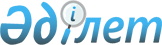 Қазақстан Республикасы Үкіметінің 2001 жылғы 25 қаңтардағы N 140 қаулысына өзгерістер енгізу туралыҚазақстан Республикасы Үкіметінің қаулысы 2001 жылғы 29 желтоқсан N 1767     Қазақстан Республикасының Үкіметі қаулы етеді:     1. "Қазақстан Республикасы Үкіметінің 2001 жылға арналған Заң жобалау жұмыстарының жоспары туралы" Қазақстан Республикасы Үкіметінің 2001 жылғы 25 қаңтардағы N 140  P010140_  қаулысына мынадай өзгерістер енгізілсін:     көрсетілген қаулымен бекітілген Қазақстан Республикасы Үкіметінің 2001 жылға арналған Заң жобалау жұмыстарының жоспарындағы:     реттік нөмірлері 30, 31, 34, 35-1, 37, 42, 44, 46, 47, 48, 48-1-жолдар алынып тасталсын.     2. Осы қаулы қол қойылған күнінен бастап күшіне енеді.     Қазақстан Республикасының        Премьер-Министрі
					© 2012. Қазақстан Республикасы Әділет министрлігінің «Қазақстан Республикасының Заңнама және құқықтық ақпарат институты» ШЖҚ РМК
				